PYSZNOŚCI W PRZEDSZKOLUZUPKA KREM Z DYNI Z GROSZKIEM PTYSIOWYM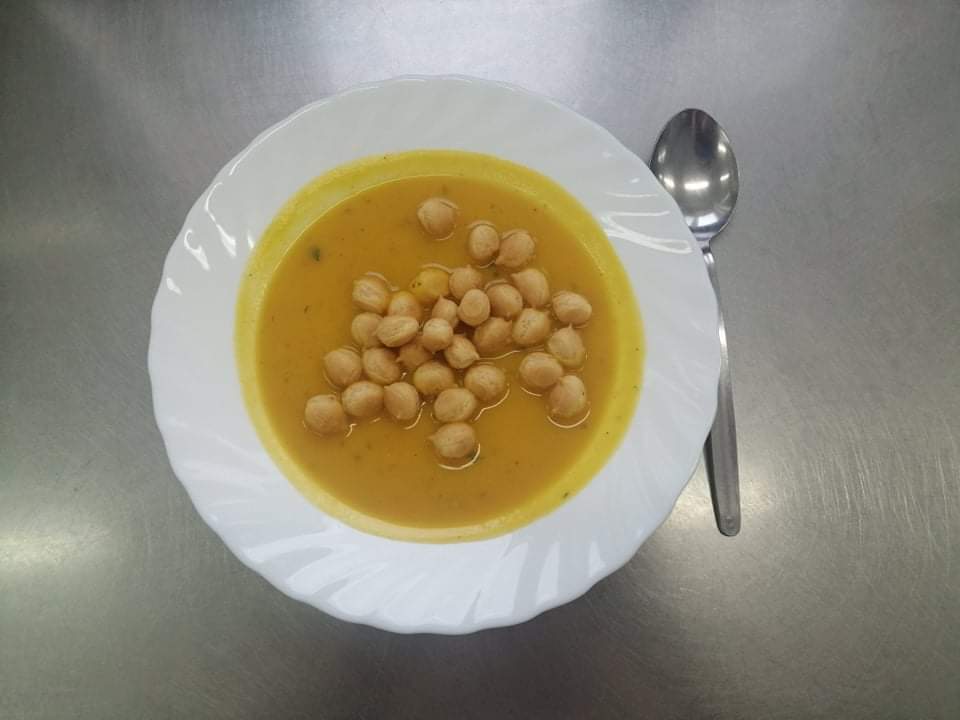 DESER-GALARETKA OWOCOWA Z BITĄ ŚMIETANĄ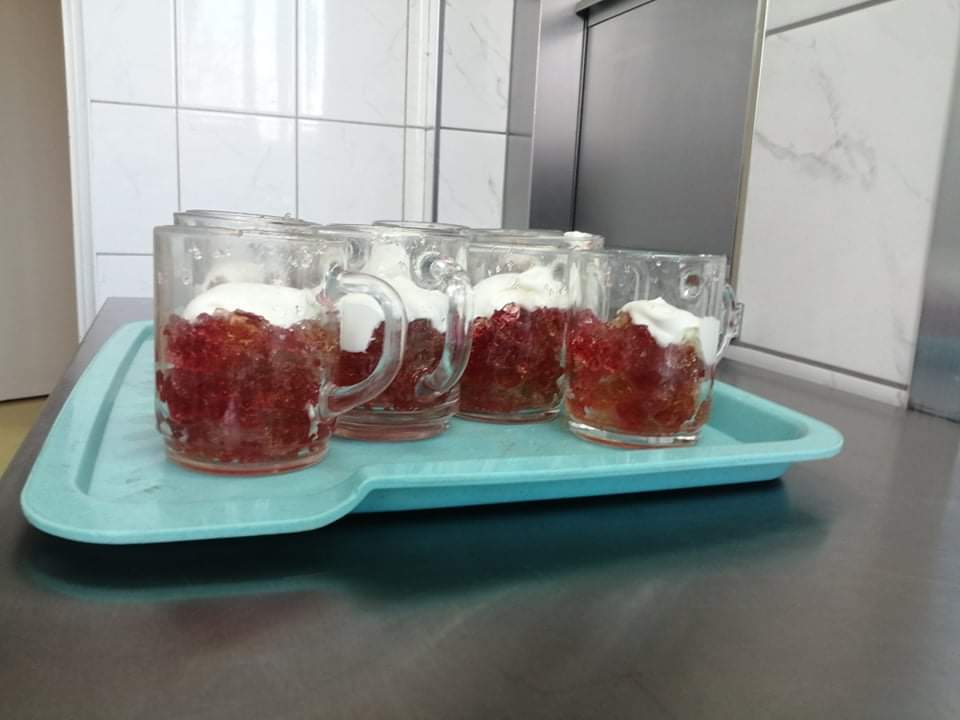 PIEROGI ZE SZPINAKIEM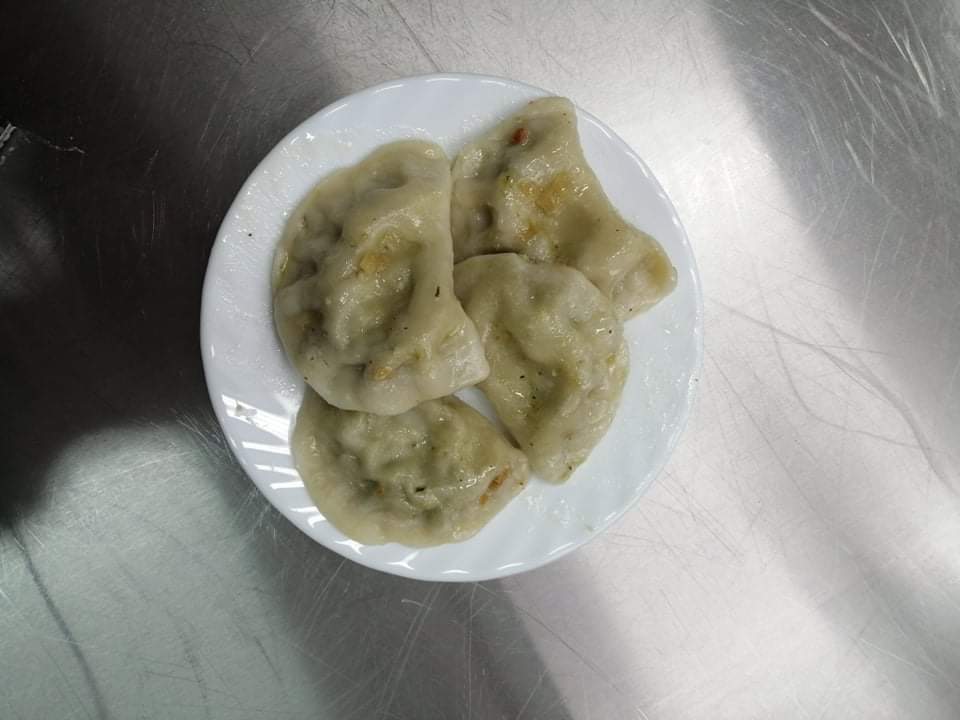 ŚNIADANIOWYTALERZ SZWEDZKI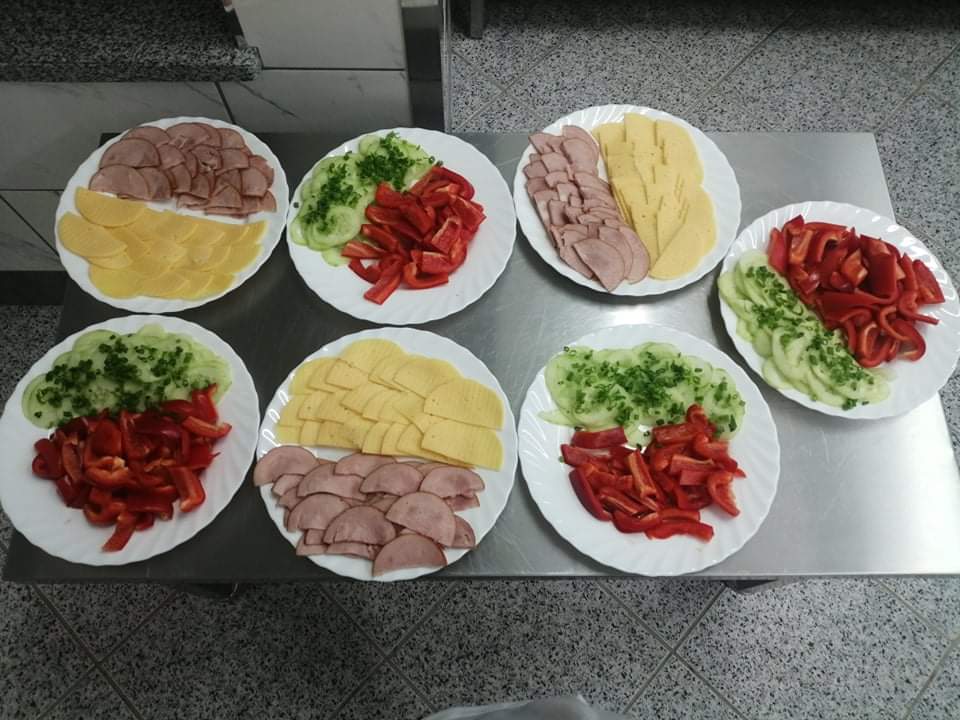 DESER-PANKEJKI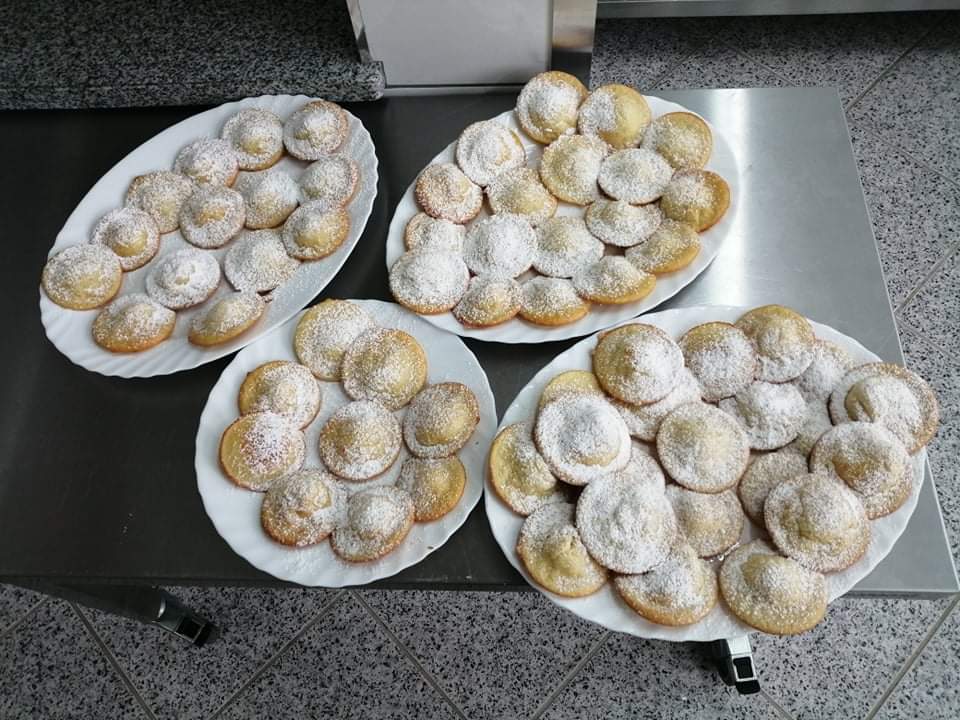 